Małgorzata Dzienniak Barbara Malinowskakonsultacja naukowadr hab. n. med. Tomasz SobówI C ZE NSTYMULUJĄCE FUNKCJE JĘZYKOWE I INNE PROCESY POZNAWCZEKtóra figura jest większa?Która figura jest wyżej od innych?Proszę dokończyć nazwy ZWIERZĄT:Proszę podkreślić właściwy opis podanych słów:antybiotykśrodek do dezynfekcji toaletleknapój wzmacniającyczcionkakształt i wielkość liter w drukumały owadstempelek z nazwiskiemołówduży przyrząd do pisaniaciężki metalpowolne zwierzębezaśrodek opatrunkowyciastko z upieczonej pianynakrycie głowyjaskrakwiatchoroba oczugatunek ptakaanonimaktor grający tylko ciałem i mimikąchoroba krwiniepodpisany list, zwykle donosProszę dokończyć poniższe przysłowia:Gdyby kózka nie skakała  	 Komu w drogę  	                                                                                     Trafiła kosa  	 Kto nie ma w głowieGdzie kucharek sześć Lepiej późnoBez pracy nie ma  	 Nie ma róży  	 Kruk krukowi  	 Tonący brzytwyCo się odwlecze  	W starym piecu Kuj żelazoPokorne cielę  	Darowanemu koniowi   	 Co nagle, to  	 Jeśli wchodzisz między wronyIdzie lutyKrowa, która dużo ryczy,  	                                                                  Nie czyń drugiemu  	 Lepszy wróbel w garści, niż  	 Kto pod kim dołki kopie  	                                                            Dopóty dzban wodę nosi  	                                                                 Na złodzieju czapka  	 Kto rano wstaje  	 Nie chwal dnia przed  	 Myślał indyk o niedzieli  	 Cicha woda  	 Uderz w stół  	 Jak sobie pościelesz  	 Czego Jaś się nie nauczy  	Proszę wymienić po jednym przykładzie:KWIAT - WARZYWO - ZWIERZĘ - DRZEWO - PTAK -INSTRUMENT MUZYCZNY - KOLOR -CZĘŚĆ UBRANIA - MEBEL -OWOC - IMIĘ - NAPÓJ - ZAWÓD - CIASTO - ZUPA - POJAZD - MIASTO -Proszę wpisać podane niżej słowa pod odpowiednią porą roku:śnieg	żniwa		majówka		zbieranie grzybów		słota tulipany		łyżwy		Boże Narodzenie	upałypaździernik		lepienie bałwana	roztopy		wakacje Wielkanoc	kożuch	sierpień		źółkną liściepasterka	topienie Marzanny	opalanie się		sandałki Święto Zmarłych	przylatują bociany	zimny deszczProszę ułożyć po kilka słów zaczynających się od podanych sylab:tele - ze - kre - mo - mie - po -do - tru - wie - samo - bu -ko - pió - gło - szy -Czym się różnią te dwie figury?Czym się różnią te figury?W czym są podobne te dwie figury?Proszę dokończyć nazwy ODZIEŻY:blu -	swe -spo -	su -skar -	kosz -spó -	kami -ser -	maj -hal -	raj -kale -	get -kraw -	sza -podk -	mary -garn -	ręka -poń -	kape -apa -	żak -gars -	blez -szor -	dre -czap -	ber -Proszę podkreślić właściwy opis podanych słów:gramofonsłuży do rozmów na odległośćinstrument muzycznyodtwarza muzykę z płytwampirdrapieżne zwierzęistota żywiąca się ludzką krwiąbardzo zły człowiekkrokietgra planszowazasmażany naleśnik z farszemciastko z krememoficerkirasa psówżony wojskowychwysokie, skórzane butywytrychodstrasza ptaki na polunarzędzie złodziejapomieszczenie na poddaszuprzęsłoelement konstrukcji mostumaszyna tkackasłuży do sterowania łodziąProszę uzupełnić poniższe zdania jednym słowem:Wilk wyje, a pies   	 Sałata jest zielona, a pomidor jest  	 Sól jest słona, a pieprz jest   	 Łóżko służy do spania, a krzesło do   	 Uczeń się uczy, a student   	 Kalendarz pokazuje datę, a zegar   	 Latem jest gorąco, a zimą   	 Ogórek to warzywo, a jabłko toSzewc robi buty, a stolarz robi   	 Drzewem liściastym jest brzoza, a iglastym   	 Brunetka ma włosy ciemne, a blondynka  	 Ręka ma dłoń, a noga ma   	 Podłogę zamiatamy, a dywan   	 Pisarz pisze książki, a poeta piszeW kuchni się gotuje, a w sypialni się   	Na Wielkanoc dzielimy się jajkiem, a w Wigilię   	  Ryba ma płetwy, a ptak ma  	                                                            W pasmanterii można kupić nici, a w cukierni   	  Naczynia myjemy, a ubrania  	  Górnik kojarzy się z ziemią, a marynarz z  	 Krówki to cukierki, a herbatniki to   	 Do biegania wkładamy dres, a do spania  	 Rano człowiek jest wypoczęty, a wieczorem  	 Łeba leży nad morzem, a Zakopane w   	                                     Żołnierz nosi mundur, a ksiądz nosi   	                                               W autobusie bilety sprawdza kontroler, a w pociągu   	 Wiosną obchodzimy Wielkanoc, a zimą   	 Rencista pobiera rentę, a emeryt  	 Pokrzywa to roślina, a koń to   	 Górnik pracuje w kopalni, a sędzia w   	 Siatkówka to gra, a tango to   	 Pszczoła to owad, a jaskółka to   	Centymetr służy do mierzenia, a waga do  	Jakim jednym słowem można określić wymienione wyrazy? marchew, pomidor, seler			 								 widelec, nóż, łyżka	 												 samochód, rower, motor			 								 bluzka, spodnie, marynarka					 			                                                    pierścionek, naszyjnik, bransoletka	 	 weterynarz, hydraulik, szewc				 			 poradnik, podręcznik, kryminał		 		 kozaki, pantofle, trampki		 									 sok, mleko, herbata	 												 śrubokręt, młotek, obcęgi			 							 dzbanek, garnuszek, talerz				 					                                                          jabłko, malina, banan		 											 rosół, pomidorowa, barszcz				 					 róża, tulipan, stokrotka		 										 sosna, wierzba, topola	  											Proszę wpisać po jednym imieniu kobiecym i męskim, rozpoczynającym się na podaną literę:Proszę ułożyć po kilka słów zaczynających się od podanych sylab:od - pod - dzia - su - kon- cza - so -za -lu-li -ża-da -ga -be -ra -Która figura jest mniejsza?Które figury są takie same?Która figura różni się od pozostałych?Proszę dokończyć nazwy KWIATÓW:ró -	tuli -goź -	ma -fio -	lil -mal -	chryza -gerb -	nieza -stok -	stor -orchi -	krok -żon -	kacze -narc -	konwa -chab -	brat -słone -	nagie -przebi -	pelar -peo -	hiac -frez -	hortens -rumia -	iry -Proszę podkreślić właściwy opis podanych słów:kalkulatorosoba odpowiedzialna za finanserodzaj papieru do kopiowaniaprzyrząd do wykonywania obliczeńkaszkietdietetyczne jedzenie dla dziecirodzaj broni palnejnakrycie głowypokerosoba udająca kogoś, kim nie jestgra w kartyosoba występująca w cyrkupurchawkakwiatniewielki, biały grzybchoroba roślintrzonowcezęby służące do ścierania pokarmuuchwyty do narzędzi ogrodniczychowady jedzące drzewogeodetanauczyciel geografiizajmuje się pomiarami terenu, wyznacza drogi i działkipracuje w kopalni złotaProszę ocenić, czy poniższe zdania są prawdziwe, czy fałszywe:Cytryna jest niebieska.	PRAWDA / FAŁSZStolicą Polski jest Warszawa.	PRAWDA / FAŁSZGerard to imię kobiece.	PRAWDA / FAŁSZRok ma 14 miesięcy.	PRAWDA / FAŁSZGodzina ma 60 minut.	PRAWDA / FAŁSZGitara to nazwa warzywa.	PRAWDA / FAŁSZPstrąg to ryba.	PRAWDA / FAŁSZWiększość ludzi mieszka w stodołach.	PRAWDA / FAŁSZ Ananas to owoc.	PRAWDA / FAŁSZTramwaj to imię męskie.	PRAWDA / FAŁSZ Kraj, w którym mieszkamy to Polska.	PRAWDA / FAŁSZ Fryzjer robi buty.	PRAWDA / FAŁSZOkulista leczy oczy.	PRAWDA / FAŁSZJajecznica to nazwa warzywa.	PRAWDA / FAŁSZKażdy miesiąc ma 29 dni.	PRAWDA / FAŁSZNoga ma cztery krzesła.	PRAWDA / FAŁSZKrowa ma dwa kopyta.	PRAWDA / FAŁSZWnuczek jest starszy od dziadka.	PRAWDA / FAŁSZMedycyna to nauka o ziemi.	PRAWDA / FAŁSZApartament to luksusowy pokój.	PRAWDA / FAŁSZPoker to gra w karty.	PRAWDA / FAŁSZHelikopter jeździ po szosie.	PRAWDA / FAŁSZ Geografia to nauka o figurach geometrycznych. PRAWDA / FAŁSZ Księżyc to gwiazda.	PRAWDA / FAŁSZKrawiec leczy ludziom zęby.	PRAWDA / FAŁSZWszyscy chorzy leżą w szpitalach.	PRAWDA / FAŁSZKażda liczba zaznaczona na niebiesko, powtarza się raz w tej samej linijce. Proszę znaleźć i podkreślić powtarzające się liczby.Proszę wpisać słowa w odpowiednie miejsce w tabeli:PIŁA	KOMPOT	KEFIR	WISIOREKBARSZCZ	BRANSOLETKA		HERBATA		OGÓRKOWA KLIPSY		WIERTARKA	KRUPNIK	SOK		KRAWATKURTKA	OBCĘGI		OBRĄCZKA	ŚRUBOKRĘT SPÓDNICA	KLUCZ FRANCUSKI	ŁAŃCUSZEKMLEKO	ROSÓŁ		MARYNARKA	KAKAO		ŻUREK KOMBINERKI	SWETER	WKRĘTAK	SPODNIEPIERŚCIONEK	WODA	ZALEWAJKAPOMIDOROWA	KOSZULA	NASZYJNIK	GROCHÓWKA KOLCZYKI	KAWA		MŁOTEK		BLUZKAProszę ułożyć po kilka słów zaczynających się od podanych sylab:mu -wa - wes - cho - ele- fas - har - sło - ło- mot - tap- szam - dłu - ar - ter -Która figura jest niżej od pozostałych?Która figura nie pasuje do pozostałych?Która figura nie pasuje do pozostałych?Proszę dokończyć nazwy PTAKÓW:goł -	jask -wró -	orz -kana -	papu -skow -	siko -so -	wro -kru -	kurop -sło -	czap -boci -	sro -baża -	jast -mew -	przepió -żur -	peli -pa -	ku -kacz -	gę -in-	sokó -Proszę podkreślić właściwy opis podanych słów:detergentśrodek czystościczłowiek, który dyryguje orkiestrąstosowany pod pachy środek przeciw poceniu siętermostatdo mierzenia ciepłoty ciałanie wystygnie w nim herbatado automatycznego regulowania temperaturystetoskopprzyrząd do mierzenia ciśnieniasłuchawki lekarskienarzędzie do kopaniateleskopprzednia część telewizora, ekranmożna przez niego oglądać gwiazdypotrzebny w laboratorium, do oglądania w powiększeniu wycinków tkanek, małych organizmów, itp.dermatologuczony, badający życie owadówlekarz od chorób skórylekarz od chorób sercaProszę zapisać słownie poniższe cyfry i liczby: Przykład:Proszę zamienić zapis słowny na liczbowy: Przykład:Proszę odgadnąć i zapisać, jakich zawodów dotyczą podane opisy: Szyje ubrania na miarę  	 Uczy w szkole  	 Pracuje w kopalniPływa na statkachWycina drzewa w lesie   	Strzyże, farbuje, układa włosyProjektuje domy i budynki  	 Robi meble z drewna   	 Opiekuje się chorymi, podaje lekiSprzedaje leki   	 Wydaje wyroki w sądzie   	 Obsługuje gości w restauracjiUprawia ziemię, hoduje zwierzętaNaprawia instalację wodną w domach  	Wypisuje mandaty, łapie przestępców Wyrabia wędliny, sprzedaje mięsoProszę wypisać jak najwięcej wyrazów w podanych kategoriach:Wyrazy rozpoczynające się na literę „f“KwiatyUbrania, części garderobyPtakiProszę ułożyć po kilka słów zaczynających się od podanych sylab:dre - fi -ta - kro - se-zi -ja - wio - no- tra - ba- mło - kla - to -le -Które figury mają ten sam kolor?Które figury mają ten sam kształt?Czym się różnią te figury, a w czym są do siebie podobne?Proszę dokończyć nazwy ZAWODÓW:Wśród podanych słów wiele razy powtarza się wyraz „saper“. Proszę go podkreślić, a następnie policzyć, ile razy występuje.Słowo „saper“ występuje 	razy.Proszę uzupełnić poniższe porównania:Przykład: Zielony jak... żaba.Żółty jak  	Biały jak Czarny jakCzerwony jak  	Twardy jak Brzydki jakSłodki jak  	 Kwaśny jak  	 Czysty jakGłupi jak  	 Prosty jak  	 Chudy jak  	 Brudny jakUparty jakGłodny jak  	 Wierny jak  	                                                                                  Pracowity jak  	                                                                           Zły jak  	 Szybki jak   	 Zwinny jak  	 Lekki jak  	                                                                                            Gruby jak  	                                                                                     Powolny jak  	 Stary jak  	 Blady jak  	 Gorąco jak   	 Cicho jak  	 Ostry jak  	                                                                                 Zmienny jak  	Do podanych określeń proszę dopisać słowo o przeciwnym znaczeniu:W każdej linijce są cztery wyrazy: trzy o podobnym znaczeniu i jeden będący ich przeciwieństwem. Proszę go podkreślić.małykłamstwochudyzimnykoślawypracuśładnyprostygłupidużybujdaszczupłychłodnykrzywyobibokpowabnyłatwymądryniewielkiprawdasmukłymroźnyprostyleńbrzydkinieskomplikowanyinteligentnydrobnyfałszgrubygorącywygiętypróżniakpięknytrudnybystryProszę podać nazwę zawodu, z jakim kojarzą się podane pojęcia:maszyna do szycia, materiał   	 aparat, zdjęcia, statyw  	 waga, kasa, towar, sklepscena, teatr, rola   	                                                                              list, telegram, torba   	                                                                     kiełbasa, szynka, tasak   	 mundur, karabin, rozkazbułki, chleb, mąka, piec tablica, kreda, klasówkapędzel, drabina, farby  	                                                          instrument, nuty, melodia   	 mandat, lizak, radar  	                                                                   projekt, budynek, rysunek   	                                                          nożyczki, grzebień   	 drzewo, piła, siekiera  	 toga, rozprawa, sąd, wyrok   	Proszę wypisać jak najwięcej wyrazów w podanych kategoriach:Wyrazy rozpoczynające się na literę „b“KoloryInstrumenty muzyczneNapojeProszę znaleźć i podkreślić słowa: tytuł, kuna, karta, lampa, lupa, łuna, tralka, łubin.Proszę znaleźć i otoczyć kółkiem wszystkie słowa trzyliterowe.Proszę wykreślić wszystkie słowa zaczynające się na literę „ł“.Proszę obrysować poszczególne figury: koła	- czerwonym kolorem trójkąty	- zielonym koloremprostokąt	- niebieskim koloremkwadrat	- żołtym koloremProszę dokończyć zdania:Stolicą Polski jest  		 Polskie morze to  		 Polskie góry to  		 Największa polska rzeka to  		 Polska flaga ma kolor 	i	 Godłem Polski jest  		 Polskie miasto leżące w górach to  		 Polskie miasto leżące nad morzem to  		 Jan Paweł II był  		 Lech Wałęsa był  		 Jan Matejko był  		 Henryk Sienkiewicz był  		 Józef Piłsudski był  		 Hanka Ordonówna była  		 Adam Mickiewicz był  		Proszę odgadnąć, czego dotyczą następujące opisy:W drzwiach, otwierany kluczem Można się w nim przejrzećWkręcana do lamp, daje światło  	 Przykrywa budynek od góry  	 Naczynie do gotowania   	                                                       Wkładamy do niego zdjęcia  	 Zadajemy je, kiedy czegoś nie wiemy  	 Sprawdzamy na nim godzinę   	 Słodki, kolorowy, na patyku   	 Dzień tygodnia przed niedzielą   	 Wycieramy się nim po kąpieli  	 Namalowany farbami na płótnie  	 Szkło powiększające z uchwytem  	 Zielony płaz albo styl pływacki   	ĆWICZENIA DODATKOWEO WIĘKSZYM STOPNIU TRUDNOŚCIProszę wpisać podane nazwiska do odpowiednich rubryk tabeli:STANISŁAW LEM FIODOR DOSTOJEWSKI CHARLIE CHAPLINANDRZEJ ZAUCHASTEFAN ŻEROMSKI EDITH PIAFMAREK KONDRAT JANUSZ GAJOS MICHAEL JACKSON PAUL NEWMANTINA TURNER GREGORY PECK IRENA SANTOR WILLIAM FAULKNER KAREL GOTTERNEST HEMINGWAY WIOLETTA WILLAS JULIO CORTAZAR GABRIEL G. MARQUEZ ANNA JANTARRYSZARD KAPUŚCIŃSKI ELVIS PRESLEY WŁADYSŁAW REYMONT GUSTAW HOLOUBEK ROBERT DE NIRO MARLON BRANDO KRYSTYNA JANDA MARYLA RODOWICZ BOLESŁAW PRUS ANNA DYMNAProszę dopasować pojęcia do kategorii i wpisać do tabeli:DZIEWANNA WISŁA ALOESLEMURAMAZONKA NENUFAR BAOBABProszę uzupełnić tabelę, dopasowując nazwiska do zawodu:CHOPIN MATEJKO REMBRANDTMOZARTWAŁĘSA PUTIN CLINTON WITKACY LENNONGORBACZOW SCHUBERT TYCJAN ROOSEVELT MAZOWIECKI KOSSAK REGAN PRESLEY BRAHMSCHEŁMOŃSKI VIVALDI WAGNER VAN GOGH BUSH TACHERDA VINCI MALCZEWSKI BACHDODATKOWE INSTRUKCJE DO ĆWICZEŃ:ĆWICZENIE 1, 8, 15, 22, 30: można poprosić podopiecznego, by przerysował figury, które widzi i pokolorował je.ĆWICZENIE 4: proszę zapytać podopiecznego, co oznacza prezentowane przysłowie.ĆWICZENIE 5: w zależności od zdolności pamięciowych, można poprosić o wpisanie większej ilości pojęć z podanych kategorii.ĆWICZENIE 18: można poprosić o przekształcenie zdania tak, aby było prawdziwe (np. „Cytryna jest niebieska“ - FAŁSZ; skoro cytryna nie jest niebieska, to jakiego jest koloru?).ĆWICZENIE 11, 12, 27, 28, 33, 34, 36, 37: kiedy podopieczny ma trudności z przypomnieniem sobie nazw, można mu udzielać podpowiedzi sylabowych lub opisowych.ĆWICZENIE 7, 14, 21, 29: kiedy podopieczny ma trudności z układaniem kolejnych słów na podane sylaby, można udzielać mu podpowiedzi opisowych, np.: la - (wisi pod sufitem i świeci, zabawka dla dziewczynek, idziemy tamna grzyby, pora roku, itp.).ROZWIĄZANIA:Ćwiczenie 1kwadrat po prawej stronietrzeci kwadrat od lewejĆwiczenie 2Kot, kura, pies, krowa, owca, świnia, gęś, indyk, lis, zając, królik, sarna, dzik, jeleń, wiewiórka, kaczka, wilk, żyrafa, słoń, tygrys, lew, małpa, wąż, żmija, jaszczurka, żółw, wieloryb, krokodyl, hipopotam, nosorożec, pająk, pszczoła, mucha, szczur, niedźwiedź, wielbłąd, kret, mysz, żaba, chomik, ropucha.Ćwiczenie 3 antybiotyk - lekczcionka - kształt i wielkość liter w drukuołów - ciężki metalbeza - ciastko z upieczonej pianyjaskra - choroba oczuanonim - niepodpisany list, zwykle donosĆwiczenie 4Gdyby kózka nie skakała, to by nóżki nie złamała. Komu w drogę, temu czas.Trafiła kosa na kamień.Kto nie ma w głowie, ten ma w nogach. Gdzie kucharek sześć, tam nie ma co jeść. Lepiej późno, niż wcale.Bez pracy nie ma kołaczy. Nie ma róży bez kolców. Kruk krukowi oka nie wykole. Tonący brzytwy się chwyta.Co się odwlecze, to nie uciecze. W starym piecu diabeł pali.Kuj żelazo póki gorące. Pokorne cielę dwie matki ssie.Darowanemu koniowi w zęby się nie zagląda. Co nagle, to po diable.Ćwiczenie 5Jeśli wchodzisz między wrony, musisz krakać tak jak one. Idzie luty, podkuj buty.Krowa, która dużo ryczy, mało mleka daje. Nie czyń drugiemu, co tobie niemiłe.Lepszy wróbel w garści, niż gołąb na dachu. Kto pod kim dołki kopie, sam w nie wpada.Dopóty dzban wodę nosi, dopóki się ucho nie urwie. Na złodzieju czapka gore.Kto rano wstaje, temu Pan Bóg daje. Nie chwal dnia przed zachodem słońca.Myślał indyk o niedzieli, a w sobotę łeb mu ścięli. Cicha woda brzegi rwie.Uderz w stół, a nożyce się odezwą. Jak sobie pościelesz, tak się wyśpisz.Czego Jaś się nie nauczy, tego Jan nie będzie umiał.KWIAT - np.: róża; WARZYWO - np.: marchew; ZWIERZĘ - np.: pies; DRZEWO - np.: sosna; PTAK - np.: wróbel, INSTRUMENT MUZYCZNY - np.: skrzypce; KOLOR - np.: czerwony; CZĘŚĆ UBRANIA - np.: sweter;MEBEL - np. : krzesło; OWOC - np.: jabłko; IMIĘ - np.: Maria; NAPÓJ - np.: kawa; ZAWÓD - np.: szewc; CIASTO - np.: sernik; ZUPA - np.: pomidorowa; POJAZD - np.: samochód; MIASTO - np.: WarszawaĆwiczenie 6Ćwiczenie 7tele - telefon, telegram, telewizor	ze - zemsta, zeszyt, zespół, zebranie kre - kret, krew, kredyt, krem, kres	mo - morze, mowa, motyl, molo, moda mie - mieszkać, mieszać, miedza	po - pomidor, pomnik, post, porado - domino, dom, donos, dotacja	zeg - zegar, zegarmistrz, zegarynkawie - wieczór, wiedza, wiedźma, wiek	samo - samochód, samolub, samolot, samotnośćbu - but, buda, burza, buk, budowa	ko - kot, koza, koszyk, komin, koło pió - pióro, pióropusz, piórnik	gło - głowa, głos, głodny, głośny szy - szyja, szyba, szynka, szyszkaĆwiczenie 8koloremwielkościąmają ten sam kolorĆwiczenie 9Bluza, sweter, spodnie, sukienka, skarpetki, koszula, spódnica, kamizelka, serdak, majtki, halka, rajstopy, kalesony, getry, krawat, szalik, podkoszulek, marynarka, garnitur, rękawiczki, pończochy, kapelusz, apaszka, żakiet, garsonka, blezer, szorty, dres, czapka, beret.Ćwiczenie 10gramofon - odtwarza muzykę z płyt wampir - istota żywiąca się ludzką krwią krokiet - zasmażany naleśnik z farszemĆwiczenie 11Wilk wyje, a pies szczeka.Sałata jest zielona, a pomidor jest czerwony. Sól jest słona, a pieprz jest pikantny/ostry. Łóżko służy do spania, a krzesło do siedzenia. Uczeń się uczy, a student studiuje.Kalendarz pokazuje datę, a zegar godzinę. Latem jest gorąco, a zimą zimno.Ogórek to warzywo, a jabłko to owoc. Szewc robi buty, a stolarz robi meble.Drzewem liściastym jest brzoza, a iglastym świerk/ sosna/jodła, etc. Brunetka ma włosy ciemne, a blondynka ma jasne.Ręka ma dłoń, a noga ma stopę.Podłogę zamiatamy, a dywan odkurzamy. Pisarz pisze książki, a poeta pisze wiersze. W kuchni się gotuje, a w sypialni się śpi.Na Wielkanoc dzielimy się jajkiem, a w Wigilię opłatkiem. Ryba ma płetwy, a ptak ma skrzydła.Ćwiczenie 12oficerki - wysokie, skórzane buty wytrych - narzędzie złodzieja przęsło - element konstrukcji mostuW pasmanterii można kupić nici, a w cukierni ciasto/pączki/tort, etc. Naczynia myjemy, a ubrania pierzemy.Górnik kojarzy się z ziemią, a marynarz z morzem. Krówki to cukierki, a herbatniki to ciastka.Do biegania wkładamy dres, a do spania piżamę.Rano człowiek jest wypoczęty, a wieczorem zmęczony. Łeba leży nad morzem, a Zakopane w górach.Żołnierz nosi mundur, a ksiądz nosi sutannę.W autobusie bilety sprawdza kontroler, a w pociągu konduktor. Wiosną obchodzimy Wielkanoc, a zimą Boże Narodzenie. Rencista pobiera rentę, a emeryt emeryturę.Pokrzywa to roślina, a koń to zwierzę. Górnik pracuje w kopalni, a sędzia w sądzie. Siatkówka to gra, a tango to taniec.Pszczoła to owad, a jaskółka to ptak.Centymetr służy do mierzenia, a waga do ważenia.marchew, pomidor, seler - warzywa	widelec, nóż, łyżka - sztućcesamochód, rower, motor - pojazdy	bluzka, spodnie, marynarka - ubrania pierścionek, naszyjnik, bransoletka - biżuteria	weterynarz, hydraulik, szewc - zawody poradnik, podręcznik, kryminał - książki	kozaki, pantofle, trampki - obuwiesok, mleko, herbata - napoje	śrubokręt, młotek, obcęgi - narzędziadzbanek, garnuszek, talerz - naczynia	jabłko, malina, banan - owocerosół, pomidorowa, barszcz - zupy	róża, tulipan, stokrotka - kwiaty sosna, wierzba, topola - drzewaĆwiczenie 14od - odpowiedź, odprawa, odpływ	lu - lukier, lutnik, lustro, lubićpod - podłoga, podłość, podniecenie	li - lina, lis, liść, list, listwa, listopad dzia - działka, dziadek, działo, działacz	ża - żaba, żarówka, żar, żakiet, żabot su - suknia, sukces, sumienie, sufit	da - dama, data, dane, darń, daleko kon - kontrola, konduktor, koniec	ga - gaduła, gapa, gaz, gamoń, gaj cza - czas, czapka, czajnik, czarodziej	be - beza, belka, beret, beczka, bestia so - sobota, sobór, sok, sowa, sobowtór	ra - rada, rana, raj, rak, rata, rasaza - zachwyt, zamiar, zapał, zagadkaĆwiczenie 15trójkąt z lewej stronyczerwone kwadratytrójkątĆwiczenie 16Róża, tulipan, goździk, mak, fiołek, lilia, malwa, chryzantema, gerbera, niezapominajka, stokrotka, storczyk, orchidea, krokus, żonkil, kaczeniec, narcyz, konwalia, chaber, bratek, słonecznik, nagietek, przebiśnieg, pelargonia, peonia, hiacynt, frezja, hortensja, rumianek, irys.Ćwiczenie 17kalkulator - przyrząd do wykonywania obliczeńkaszkiet - nakrycie głowypoker - gra w kartypurchawka - niewielki, biały grzybtrzonowce - zęby służące do ścierania pokarmugeodeta - zajmuje się pomiarami terenu, wyznacza drogi i działkiĆwiczenie 18Cytryna jest niebieska.	PRAWDA / FAŁSZStolicą Polski jest Warszawa.	PRAWDA / FAŁSZGerard to imię kobiece.	PRAWDA / FAŁSZRok ma 14 miesięcy.	PRAWDA / FAŁSZGodzina ma 60 min.	PRAWDA / FAŁSZGitara to nazwa warzywa.	PRAWDA / FAŁSZPstrąg to ryba.	PRAWDA / FAŁSZWiększość ludzi mieszka w stodołach.	PRAWDA / FAŁSZ Ananas to owoc.	PRAWDA / FAŁSZTramwaj to imię męskie.	PRAWDA / FAŁSZKraj, w którym mieszkamy to Polska.	PRAWDA / FAŁSZFryzjer robi buty.	PRAWDA / FAŁSZOkulista leczy oczy.	PRAWDA / FAŁSZJajecznica to nazwa warzywa.	PRAWDA / FAŁSZKażdy miesiąc ma 29 dni.	PRAWDA / FAŁSZNoga ma cztery krzesła.	PRAWDA / FAŁSZKrowa ma dwa kopyta.	PRAWDA / FAŁSZWnuczek jest starszy od dziadka.	PRAWDA / FAŁSZMedycyna to nauka o ziemi.	PRAWDA / FAŁSZApartament to luksusowy pokój.	PRAWDA / FAŁSZPoker to gra w karty.	PRAWDA / FAŁSZHelikopter jeździ po szosie.	PRAWDA / FAŁSZ Geografia to nauka o figurach geometrycznych. PRAWDA / FAŁSZ Księżyc to gwiazda.	PRAWDA / FAŁSZKrawiec leczy ludziom zęby.	PRAWDA / FAŁSZWszyscy chorzy leżą w szpitalach.	PRAWDA / FAŁSZĆwiczenie 19Ćwiczenie 20mu - mucha, muzyka, mumia, murarz	wa - waga, wagon, warta, wata, wampwes - wesele, westchnienie, wesz	cho - choinka, chomik, chodnikele - elegant, elektryk, elementarz	fas - fasola, faska, fasada, faszyzm har - harmonia, harcerz, harmider	sło - słowo, słoik, słoń, słońce, słoma ło - łosoś, łoś, łodyga, łopata, łoskot	mot - motyka, motek, motor, motyl tap - tapczan, tapicer, tapeta, tapir	szam - szampan, szampon, szambelan dłu - dług, długopis, długi, dłuto	ar - artysta, artykuł, arteria, arytmia ter - terrarium, termos, termometrĆwiczenie 22kołożółty kwadrat, bo różni się koloremwiększe kołoĆwiczenie 23Gołąb, jaskółka, wróbel, orzeł, kanarek, papuga, skowronek, sikorka, sowa, wrona, kruk, kuropatwa, słowik, czapla, bocian, sroka, bażant, jastrząb, mewa, przepiórka, żuraw, pelikan, paw, kura, kaczka, gęś, indyk, sokółĆwiczenie 24detergent - środek czystościtermostat - do automatycznego regulowania temperaturystetoskop - słuchawki lekarskieĆwiczenie 25Ćwiczenie 26teleskop - można przez niego oglądać gwiazdydermatolog - lekarz od chorób skórySzyje ubrania na miarę - krawiec	Uczy w szkole - nauczycielPracuje w kopalni - górnik	Pływa na statkach - marynarzWycina drzewa w lesie - drwal	Strzyże, farbuje, układa włosy - fryzjerProjektuje domy i budynki - architekt	Robi meble z drewna - stolarz Opiekuje się chorymi, podaje leki - pielęgniarka	Sprzedaje leki - aptekarzWydaje wyroki w sądzie - sędzia	Obsługuje gości w restauracji - kelnerUprawia ziemię, hoduje zwierzęta - rolnik	Naprawia instalację wodną w domach - hydraulik Wypisuje mandaty, łapie przestępców - policjant	Wyrabia wędliny, sprzedaje mięso - rzeźnikĆwiczenie 28Wyrazy rozpoczynające się na literę „f“KwiatyUbrania, części garderobyPtakiĆwiczenie 29dre - dres, drewno, dren, drelich	no - noga, nos, nowy, nosić, notesfi - figura, filiżanka, filar, firanka	tra - trawa, tramwaj, traper, tragedia ta - tabela, tablica, tabaka, tata, tama	ba - baza, balsam, babcia, bagno, bal kro - krowa, krokodyl, kropka	mło - młody, młotek, młodośćse - serenada, sesja, ser, serce, seler	kla - klasa, klapa, klawisz, klamkazi - zima, zioło, zimno, ziemniak	to - towar, tort, topaz, tokarz, tomja - jagoda, jabłko, jasny, jamnik	le - leszcz, lewy, lepki, legenda, lewwio - wiosna, wioska, wiosłoĆwiczenie 30koło i trapeztrójkątykształtem, mają ten sam kolorĆwiczenie 31murarz, szewc, prokurator, krawiec, ślusarz, nauczyciel, lekarz, pielęgniarka, kuśnierz, tapicer, górnik, strażak, marynarz, pilot, sędzia, urzędnik, cukiernik, dentysta, aktor, muzyk, sekretarka, fryzjer, sprzedawca, hydraulik, rzeźnik, policjant, fotograf, architekt, piekarz, rolnik, listonosz, kucharz, konduktor, malarz, weterynarz, kowal, elektryk, adwokat, pisarz, szklarz, zegarmistrz, tancerz.Słowo saper występuje 12 razy.Ćwiczenie 33Ćwiczenie 34Ćwiczenie 35mały	duży	niewielki	drobnykłamstwo	bujda	prawda	fałszchudy	szczupły	smukły	grubyzimny	chłodny	mroźny	gorącykoślawy	krzywy	prosty	wygiętypracuś	obibok	leń	próżniakładny	powabny	brzydki	pięknyprosty	łatwy	nieskomplikowany	trudnygłupi	mądry	inteligentny	bystryĆwiczenie 36maszyna do szycia, materiał - krawcowa aparat, zdjęcia, statyw - fotografwaga, kasa, towar - sprzedawca scena, teatr, rola - aktorlist, telegram, torba - listonoszkiełbasa, szynka, tasak - rzeźnik mundur, karabin - żołnierzbułki, chleb, mąka, piec - piekarztablica, kreda, klasówka - nauczyciel pędzel, drabina, farby - malarz instrument, nuty, melodia - muzyk mandat, lizak, radar - policjant projekt, rysunek, budynek - architekt nożyczki, grzebień - fryzjerdrzewo, piła, siekiera - drwaltoga, rozprawa, sąd, wyrok - sędziaWyrazy rozpoczynające się na literę „b“KoloryInstrumenty muzyczneNapojeStolicą Polski jest Warszawa. Polskie morze to Bałtyk.Polskie góry to Tatry/Sudety etc. Największa polska rzeka to Wisła. Polska flaga ma kolory biały i czerwony. Godłem Polski jest orzeł biały.Polskie miasto leżące w górach to Zakopane/Żywiec etc. Polskie miasto leżące nad morzem to Gdańsk/Sopot etc. Jan Paweł II był papieżem.Lech Wałęsa był prezydentem. Jan Matejko był malarzem.Henryk Sienkiewicz był pisarzem.Józef Piłsudski był marszałkiem/naczelnikiem/premierem. Hanka Ordonówna była piosenkarką/aktorką/tancerką.Adam Mickiewicz był poetą.Ćwiczenie 41W drzwiach, otwierany kluczem - zamek Można się w nim przejrzeć - lustro Wkręcana do lamp, daje światło - żarówka Przykrywa budynek od góry - dach Naczynie do gotowania - garnek Wkładamy do niego zdjęcia - album.Zadajemy je, kiedy czegoś nie wiemy - pytanie Sprawdzamy na nim godzinę - zegarekSłodki, kolorowy, na patyku - lizak Dzień tygodnia przed niedzielą - sobota Wycieramy się nim po kąpieli - ręcznikNamalowany farbami na płótnie - obraz Szkło powiększające z uchwytem - lupa Zielony płaz albo styl pływacki - żabkaĆwiczenie 42Ćwiczenie 44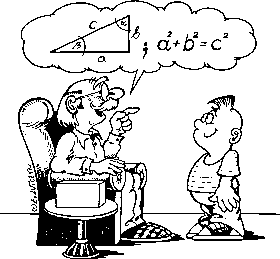 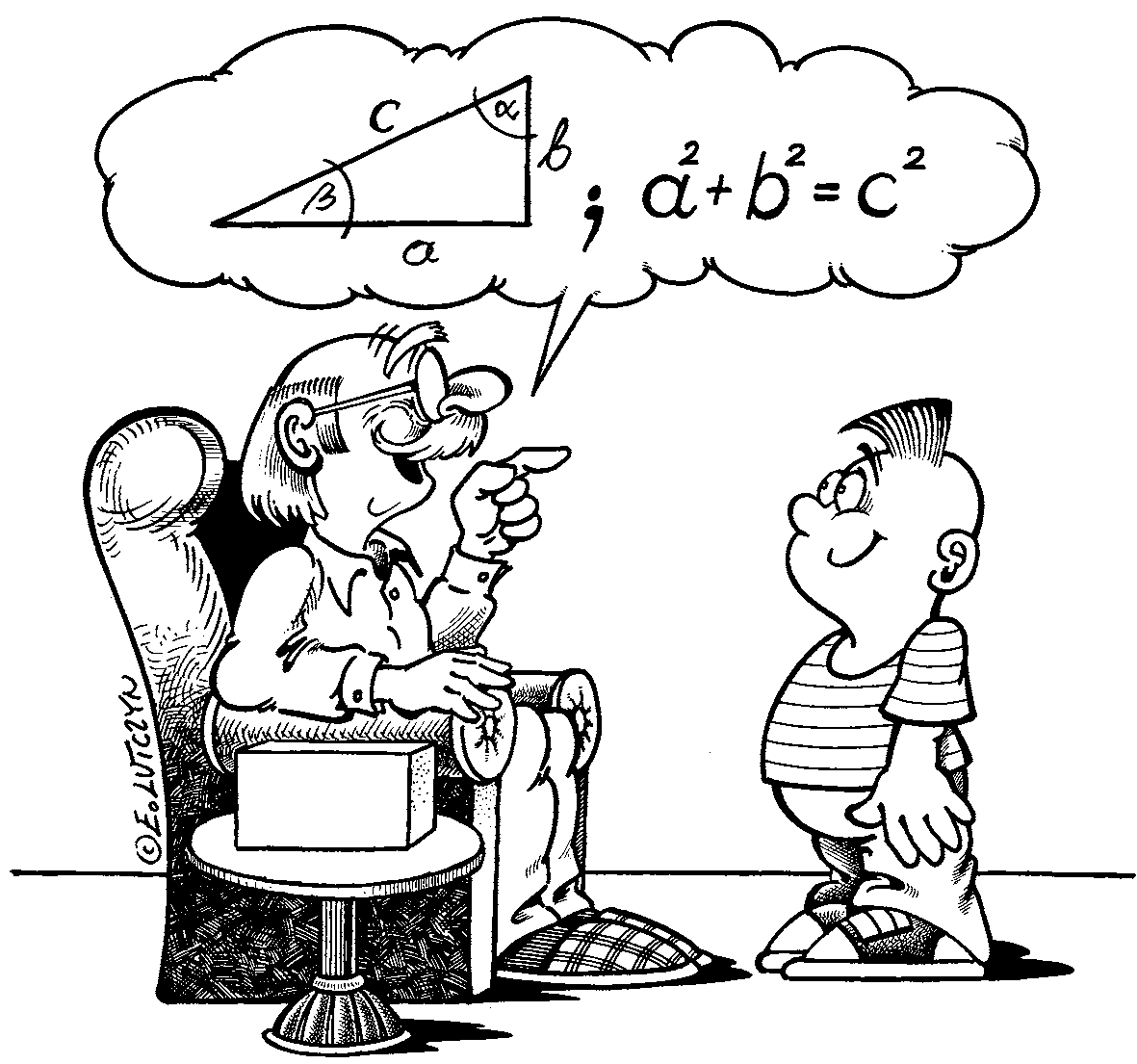 Łódzkie Towarzystwo Alzheimerowskie 2011ko -ku -pie -kro -ow -świ -gę -in -li -zaj -kró -sar -dzi -jel -wiew -kacz -wil -ży -sło -tyg -le -mał -wą -żmi -jasz -żół -wielo -kroko -hipo -noso -paj -pszczo -mu -mró -papu -zeb -szczu -niedź -wielb -kre -my -ża -chom -ropu -WIOSNALATOJESIEŃZIMAIMIONA KOBIECEIMIONA MĘSKIEAABBCCDDEEFFGGHHIIJJKKLLŁŁMMNNOOPPRRSSTTUUWWZZ57275546775781127721271727234127128476147760476406490776509905197599509550790333343303333633313222117127777547147117111804884444804480844840445145454789435445544990960909990919660099765157165567765167715123120321130290312123432234432132734237342898999869890898989393111117101121111777110996999666669906909996737727277707373737131969989909969996696666BIŻUTERIAZUPYUBRANIANARZĘDZIANAPOJE843791003814051000100110692500253525 3001 000 000sześćpiętnaściepięćdziesiąt pięćstosto dwadzieścia sześćsześćset siedemdziesiąt jedentysiącpięć tysięcy dziewięćdziesiąt siedemdziewięć tysięcy czterdzieści dwasto tysięcytrzysta tysięcy pięćsetmilionmur -szew -proku -kra -ślu -nau -lek -piel -kuś -tapi -gór -stra -mary -pilo -sę -urzę -cukie -dent -ak -muz -sekre -fry -sprze -hydra -rze -poli -fot -archi -piek -rol -listo -kuch -kondu -mal -wete -kow -ele -adwo -pis-szkla -zega -tan -ciemny -szeroki -zimny -głupi -chudy -płytki -wesoły -gęsty -biedny -prywatny -stary -ładny -wysoki -nudny -krzywy -chory -ciężki -pusty -suchy -cichy -częsty -przegrana -pracowity -góra -zepsuty -mniejszość -ostry -prawda -kartkatarkakratkalustrotasaklupatarakararakarztamalampartkurtkalustrokępkataśmaluralupkałupieżkaretkalalkatralkakaralutykuszaluktrąbkakupkalipatytkałutkurkalufakubektaraslampakuterlukierkurałuskalawatytułkukłałupinakunałuktrudluzkaratkanttrafkartałzaluzaktapirkubełturkulaturalagałunałubinkabinalawinatarantukankulakapatraperkapseltaborlasłaskaPIOSENKARZPISARZAKTORZWIERZĘROŚLINARZEKAMUZYKPOLITYKMALARZWIOSNALATOJESIEŃZIMAmajówkażniwazbieranie grzybówśniegtulipanyupałysłotaBoże Narodzenieroztopywakacjepaździerniklepienie bałwanaWielkanocsierpieńżółkną liściekożuchtopienie Marzannyopalanie sięŚwięto Zmarłychpasterkaprzylatują bocianysandałkizimny deszczłyżwyIMIONA KOBIECEIMIONA KOBIECEIMIONA MĘSKIEIMIONA MĘSKIEAlinaŁucjaAleksanderŁukaszBarbaraMałgorzataBronisławMarianCelinaNataliaCzesławNorbertDorotaOlgaDariuszOlgierdEmiliaPaulinaEugeniuszPiotrFranciszkaRozaliaFilipRyszardGrażynaStanisławaGrzegorzSławomirHalinaTeresaHenrykTadeuszIrenaUrszulaIreneuszUrbanJolantaWiesławaJanWłodzimierzKatarzynaZofiaKazimierzZbigniewLucynaLudwik57275546775781127721271727234127128476147760476406490776509905197599509550790333343303333633313222117127777547147117111804884444804480844840445145454789435445544990960909990919660099765157165567765167715123120321130290312123432234432132734237342898999869890898989393111117101121111777110996999666669906909996737727277707373737131969989909969996696666BIŻUTERIAZUPYUBRANIANARZĘDZIANAPOJEWISIOREKBARSZCZKRAWATPIŁAKOMPOTBRANSOLETKAOGÓRKOWAKURTKAWIERTARKAKEFIRKLIPSYKRUPNIKSPÓDNICAOBCĘGIHERBATAOBRĄCZKAROSÓŁMARYNARKAŚRUBOKRĘTSOKŁAŃCUSZEKŻUREKSWETERKLUCZ FRANCUSKIMLEKOPIERŚCIONEKZALEWAJKASPODNIEKOMBINERKIKAKAONASZYJNIKPOMIDOROWAKOSZULAWKRĘTAKWODAKOLCZYKIGROCHÓWKABLUZKAMŁOTEKKAWAsześć6piętnaście15pięćdziesiąt pięć55sto100sto dwadzieścia sześć126sześćset siedemdziesiąt jeden671tysiąc1000pięć tysięcy dziewięćdziesiąt siedem5097dziewięć tysięcy czterdzieści dwa9042sto tysięcy100 000trzysta tysięcy pięćset300 500milion1 000 000fiołekfabrykafusyfirankafirmafrustracjafestynfartuchfalafarmafiguraformafornirfutrofarsaróżatulipanżonkilbratekstokrotkapiwoniagoździkliliakaliafrezjabezkonwaliafiołekgerberachryzantemaspodniespódnicasukienkabluzkakoszulasweterkamizelkahalkaskarpetkiberetszalikgarniturkurtkapłaszczfutrojaskółkawróbelorzełbociangilkoliberpapugatukansikorkajastrząbwronakrukmewaalbatrospelikanŻółty jak cytryna.Biały jak śnieg.Czarny jak węgiel.Czerwony jak burak.Twardy jak kamień.Brzydki jak noc.Słodki jak miód.Kwaśny jak ocet.Czysty jak łza.Głupi jak koza.Prosty jak drut.Chudy jak szczapa.Brudny jak świnia.Uparty jak osioł.Głodny jak wilk.Wierny jak pies.Pracowity jak mrówka.Zły jak osa.Szybki jak błyskawica.Zwinny jak wiewiórka.Lekki jak piórko.Gruby jak beczka.Powolny jak żółw.Stary jak świat.Blady jak ściana.Gorąco jak w piekle.Cicho jak makiem zasiał.Ostry jak brzytwa.Zmienny jak pogoda.ciemny - jasnykrzywy - prostyszeroki - wąskichory - zdrowyzimny - ciepłyciężki - lekkigłupi - mądrypusty - pełnychudy - tłustysuchy - mokrypłytki - głębokicichy - głośnywesoły - smutnyczęsty - rzadkigęsty - rzadkiprzegrana - wygranabiedny - bogatypracowity - leniwyprywatny - państwowygóra - dółstary - młodyzepsuty - naprawionyładny - brzydkimniejszość - większośćwysoki - niskiostry - tępynudny - ciekawyprawda - fałszbębenbestiabatonberetbramabułkaburakbykbaranbiwakbiegbananbuziabalonbasztazielonybeżowyczarnypomarańczowyszaryniebieskiżółtyzielonybiałykremowyróżowyczerwonycielistyfioletowybrązowyskrzypcegitarasaksofonbandżoobójtrąbkaukuleleklarnetperkusjawiolonczelapuzonfortepiankontrabaspianinoorganymlekopiwoherbatakompotkakaokawaponczoranżadamaślankawódkawodakefirwinosoknalewkaĆwiczenie 38kartkatarkakratkalustrotasaklupatarakararakarztamalampartkurtkalustrokępkataśmaluralupka  łupież karetkalalkatralkakaralutykuszaluktrąbkakupkalipatytka   łut kurkalufakubektaraslampakuterlukierkurałuskalawatytułkukła łupinakuna   łuk trudluzkaratkanttrafkarta   łza luzaktapirkubełturkulaturalagałunałubinkabinalawinatarantukankulakapatraperkapseltaborlas  łaskaĆwiczenie 39PIOSENKARZPISARZAKTORTINA TURNERSTANISŁAW LEMGREGORY PECKELVIS PRESLEYRYSZARD KAPUŚCIŃSKICHARLIE CHAPLINIRENA SANTORFIODOR DOSTOJEWSKIGUSTAW HOLOUBEKANDRZEJ ZAUCHAWŁADYSŁAW REYMONTROBERT DE NIROKAREL GOTTWILLIAM FAULKNERMARLON BRANDOEDITH PIAFSTEFAN ŻEROMSKIMAREK KONDRATWIOLETTA WILLASERNEST HEMINGWAYJANUSZ GAJOSMARYLA RODOWICZJULIO CORTAZARPAUL NEWMANMICHAEL JACKSONGABRIEL G. MARQUEZANNA DYMNAANNA JANTARBOLESŁAW PRUSKRYSTYNA JANDAZWIERZĘROŚLINARZEKAMUŁDZIEWANNADUNAJANAKONDAOPUNCJAWISŁARYŚALOESTAMIZAWYDRAPOWÓJBZURALEMURSEKWOJADNIEPRGŁUSZECNENUFARAMAZONKAEMUBEGONIAODRATARANTULABAOBABNILSALAMANDRASKRZYPWARTAMUZYKPOLITYKMALARZCHOPINGORBACZOWCHEŁMOŃSKISCHUBERTROOSVELTMATEJKOVIVALDIWAŁĘSATYCJANWAGNERMAZOWIECKIVAN GOGHMOZARTBUSHKOSSAKPRESLEYPUTINDA VINCILENNONTACHERWITKACYBRAHMSCLINTONMALCZEWSKIBACHREGANREMBRANDT